Chemistry Unit C1: Structures, Trends, Chemical Reactions, Quantitative Chemistry and AnalysisC1.1 Atomic structureAll materials are made up of tiny particles called ______. All materials can be sorted out into 3 different groups depending on how their atoms are arranged; ______________________________________Elements are made of only ____ type of atom.Compounds consist of two or more different atoms ____________ ________ together.Mixtures are made of different types of atom but these are _________ __________ and are not chemically bonded.We use letters to stand for elements. We call these _______________. For example, Na stands for one atom of ______________ and O stands for one atom of ______________. The periodic table shows all of the elements. Each column contains elements with similar ______________. We call each column a _____________.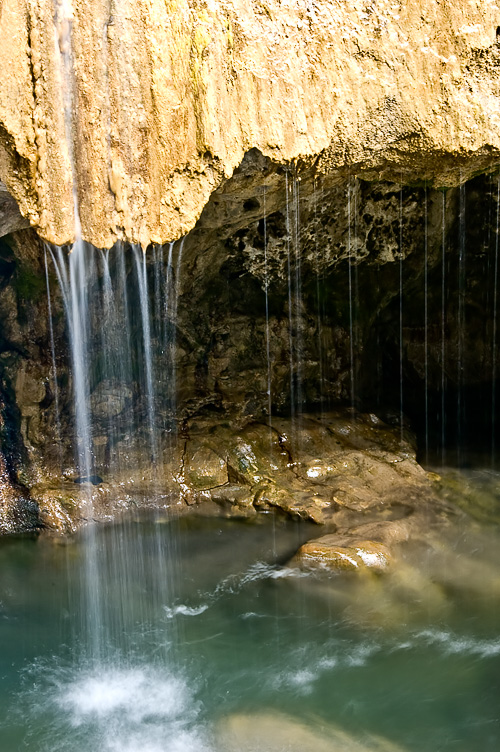 When atoms of different elements join together we get a substance called a ____________. Most substances are compounds. The __________ of a compound tells us;Which ____________ are in the compound,How _______ atoms of each element there are in the compound.e.g. Limestone is mainly - Calcium carbonate, CaCO3Use the letters in the boxes below to answer the questions that follow.The drawings below show the particles of atoms and molecules in different substances.1	Which of the boxes shows a pure substance? __________________2	Which of the boxes shows an impure substance? _______________3	Which of the boxes shows a pure compound? __________________4	Which of the boxes shows a pure element? ___________________5 	Match each of the descriptions below with the correct box:a	the atoms of solid pure gold (Au) _________________________b	the molecules of water (H2O) and carbon monoxide (CO) mixed together __________________________________________________c	atoms of the element argon (Ar) as a gas ____________________d	a mixture of solid silver (Ag) with a few atoms of copper (Cu) _____e	pure carbon dioxide (CO2) gas ____________________________f 	a mixture of neon (Ne) and oxygen (O2) gases. _______________The air is a mixture made up of different elements and compounds. The main gases in air are given in the table below, along with the amount of each found in 100cm3 of dry air. Dry air has no water vapour in it.Why would it be so difficult to show the amount of carbon dioxide in the air on a graph? ……………………………………………………………………………………………………Which is the most abundant gas in air? ………………………………………….Which gas makes up about one-fifth of the air? …………………………………….Label each molecule below.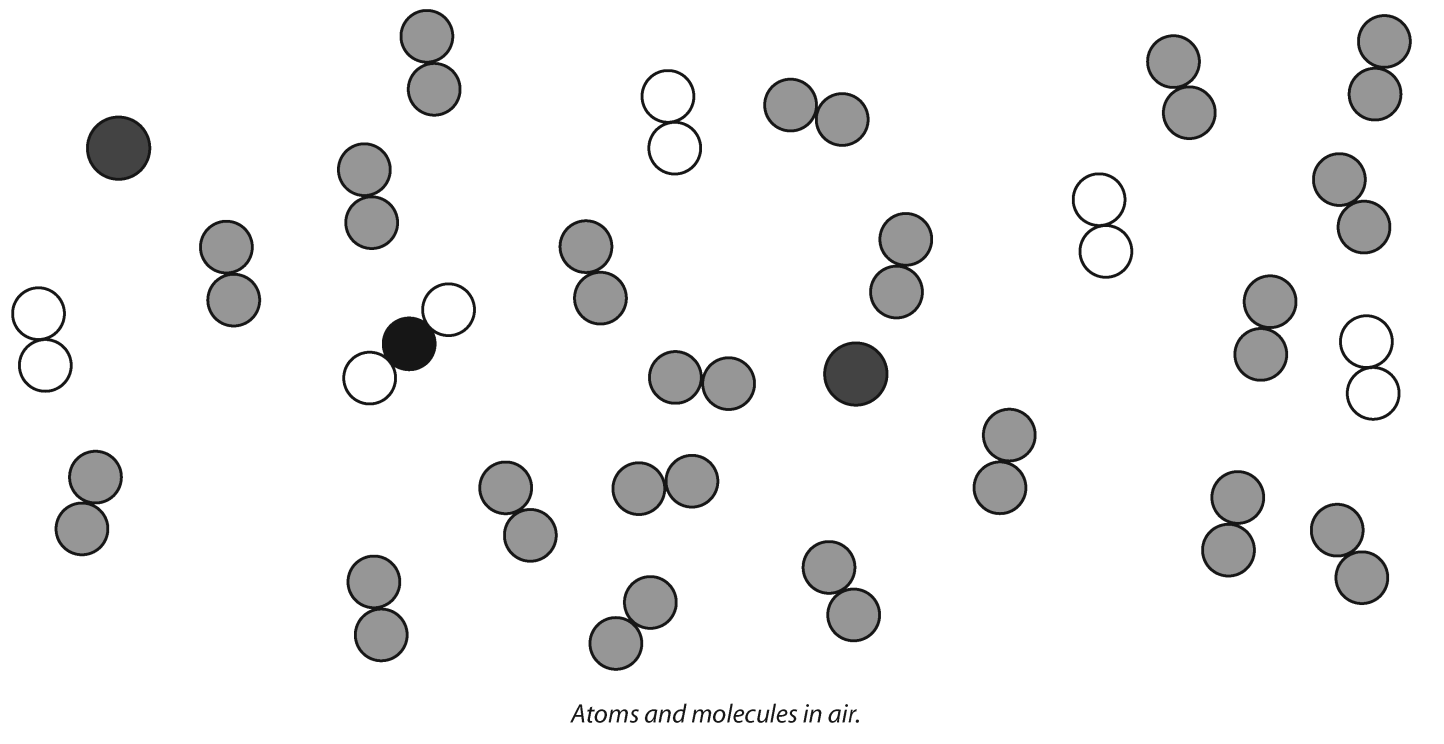 Atoms and molecules in air1 	Air is a mixture of different gases.a	Colour in the atoms. Use a different colour for each different type of atom.b	Fill in the missing parts of the table.2	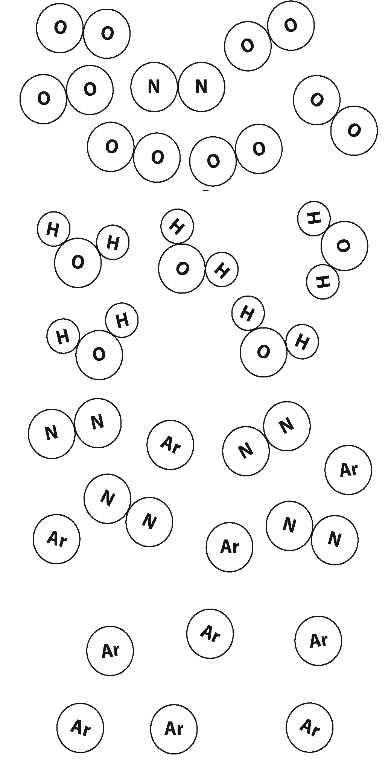 This question is about the particles in different substances. a	Match up the following descriptions with the correct drawing.	The first one has been done for you. i	pure argonii	a mixture of nitrogen and argoniii	impure oxygeniv	pure waterb	Colour in the atoms the same as for question 1.Chemical FormulaA chemical formula tells you the number and type of each atom in a molecule of an element or a compound. Look at each formula on the left and draw a line to the model that best represents it.[6]C1.1 Atomic structureElectronic structure and configuration of atoms    12/09/18An atom can be described as a central positively charged nucleus containing protons and neutrons surrounded by orbiting electrons in shells. The first shell around the nucleus can hold up to 2 electrons. The 2nd can hold 8 and so can the 3rd (2,8,8,2). 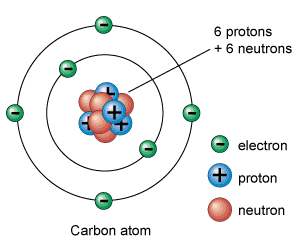 Atomic number and Mass number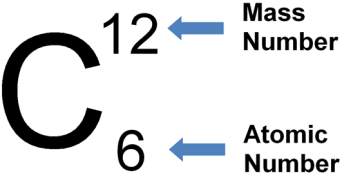 The atomic (proton) number is defined as the number of protons in an atom. As atoms are neutral (have no overall electrical charge), the number of protons is equal to the number of electrons.The mass number is defined as the total number of protons plus neutrons in an atom (the heavy bits).Using the Periodic table, we can calculate the number of Protons, Electrons and Neutrons for all atoms;Number of neutrons = Mass number – Atomic numberContent  - CCEA Double Award Chemistry 1 – Fort Hill Integrated CollegeGot itNearlyHaven’t a clueC1.1 Atomic structureC1.1 Atomic structureC1.1 Atomic structureC1.1 Atomic structureCan you describe the structure of an atom as a central positively charged nucleus containing protons and neutrons (most of the mass) surrounded by orbiting electrons in shells;Can you state the relative charges and approximate relative masses of protons, neutrons and electrons;Can you define atomic number as the number of protons in an atom;Can you define mass number as the total number of protons and neutrons in an atom;Can you describe and explain that an atom as a whole has no electrical charge because the number of protons is equal to the number of electrons; Can you calculate the number of protons, neutrons and electrons in an atom or an ion and deduce the charge on an ion or determine the number of subatomic particles given the charge.Can you write and draw the electronic configuration (structure) of atoms and ions with atomic number 1–20;Can you define isotopes as atoms of an element with the same atomic number but a different mass number, indicating a different number of neutrons;Can you interpret data on the number of protons, neutrons and electrons to identify isotopes of an element;Can you calculate the relative atomic mass of elements from the mass number and abundances of its isotopes;Can you recall that a compound is two or more elements chemically combined.Iron, FeWater, H2OAir, N2 + O2, SCarbon dioxide CO2, S and Iron, FeName of compoundFormulaAtoms in the compoundCarbon Dioxide1 carbon atom2 oxygen atomsWaterAmmoniaCalcium oxideCopper SulphateCalcium HydroxideSymbolElementNumber of atomsA 

all the atoms are the sameB 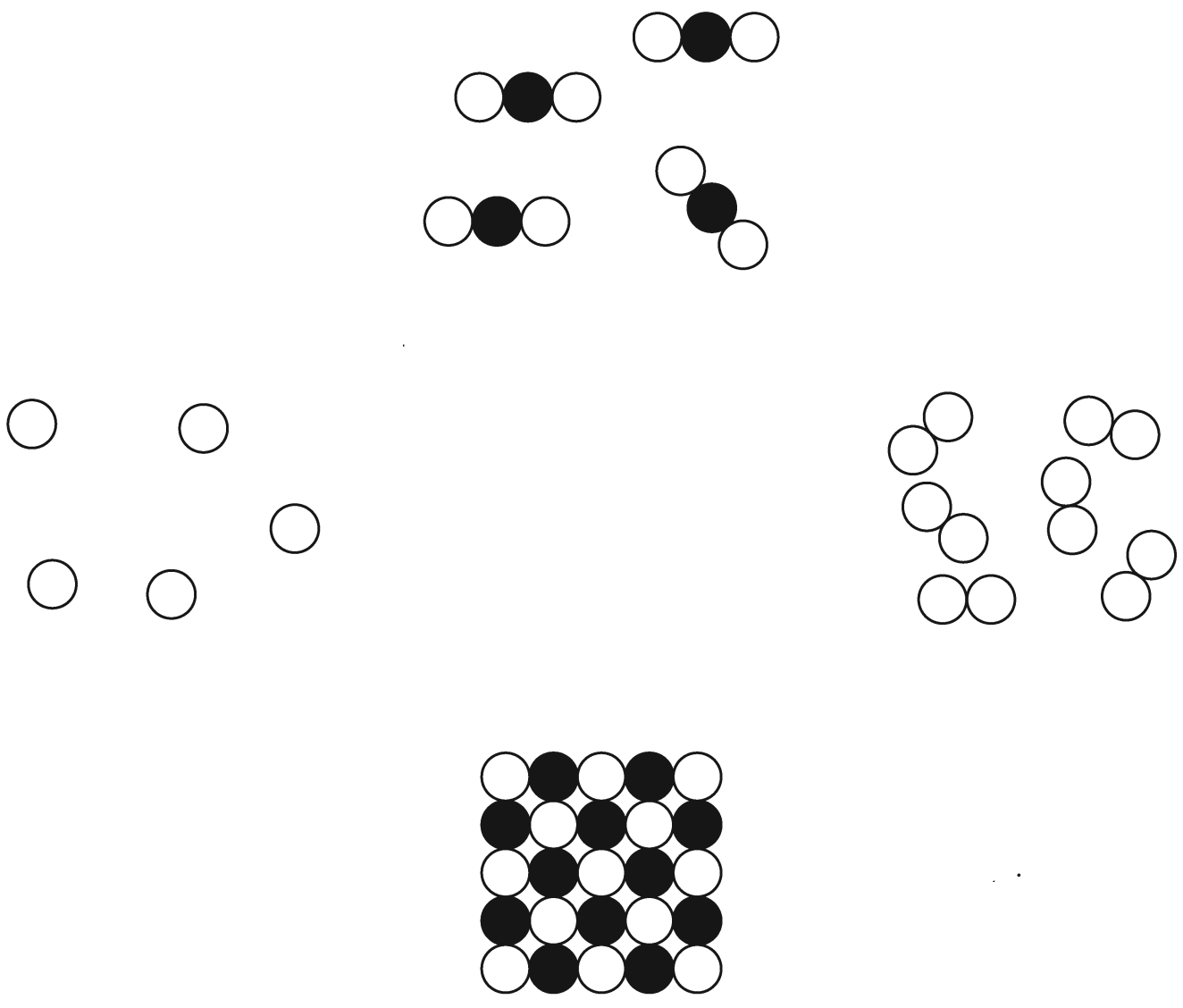 C

contains more than one kind 
of atom joined togetherD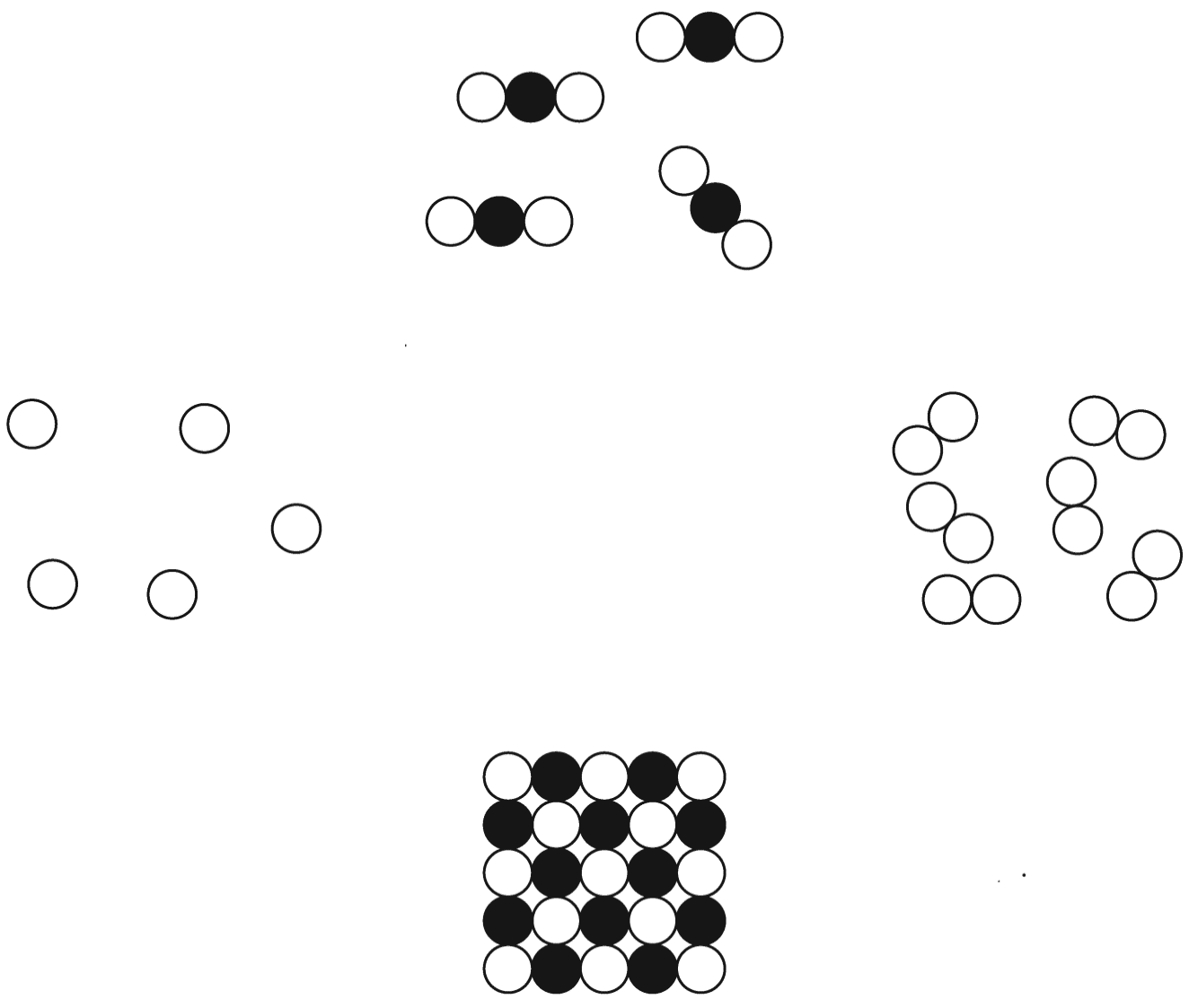 E

smallest particle 
of an elementF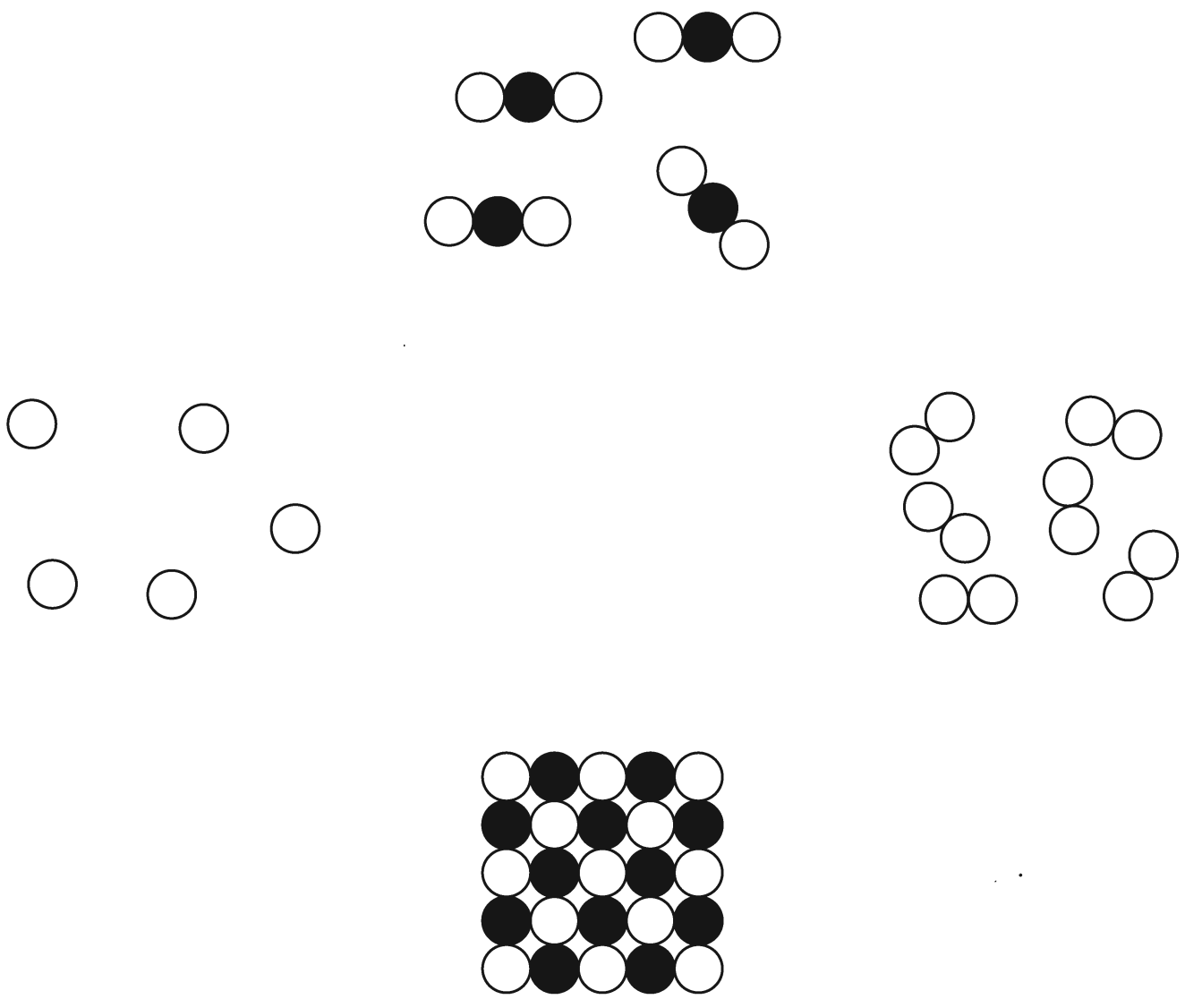 G

small group of atoms 
held together by bondsH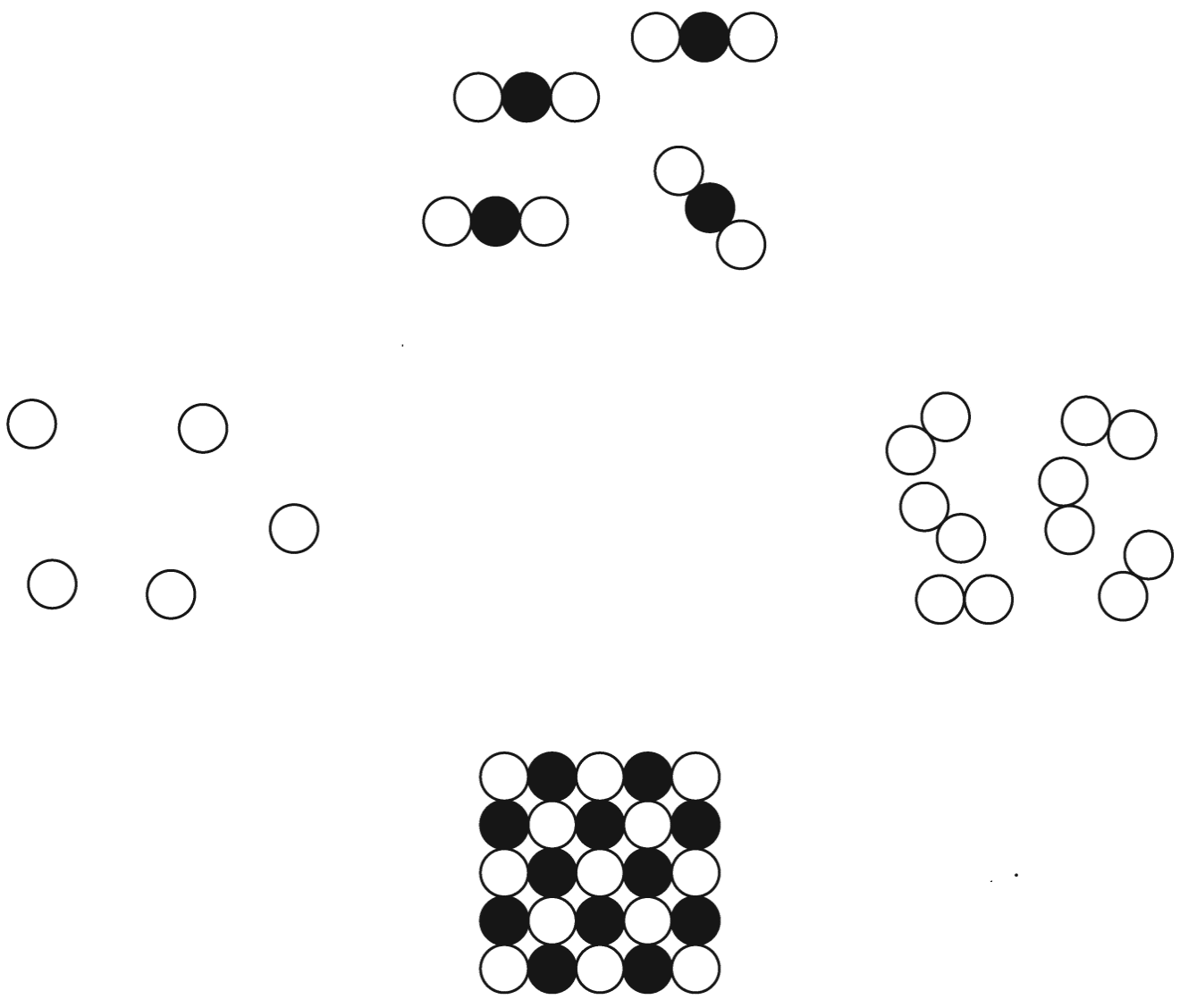 I

examples are found in 
the Periodic TableA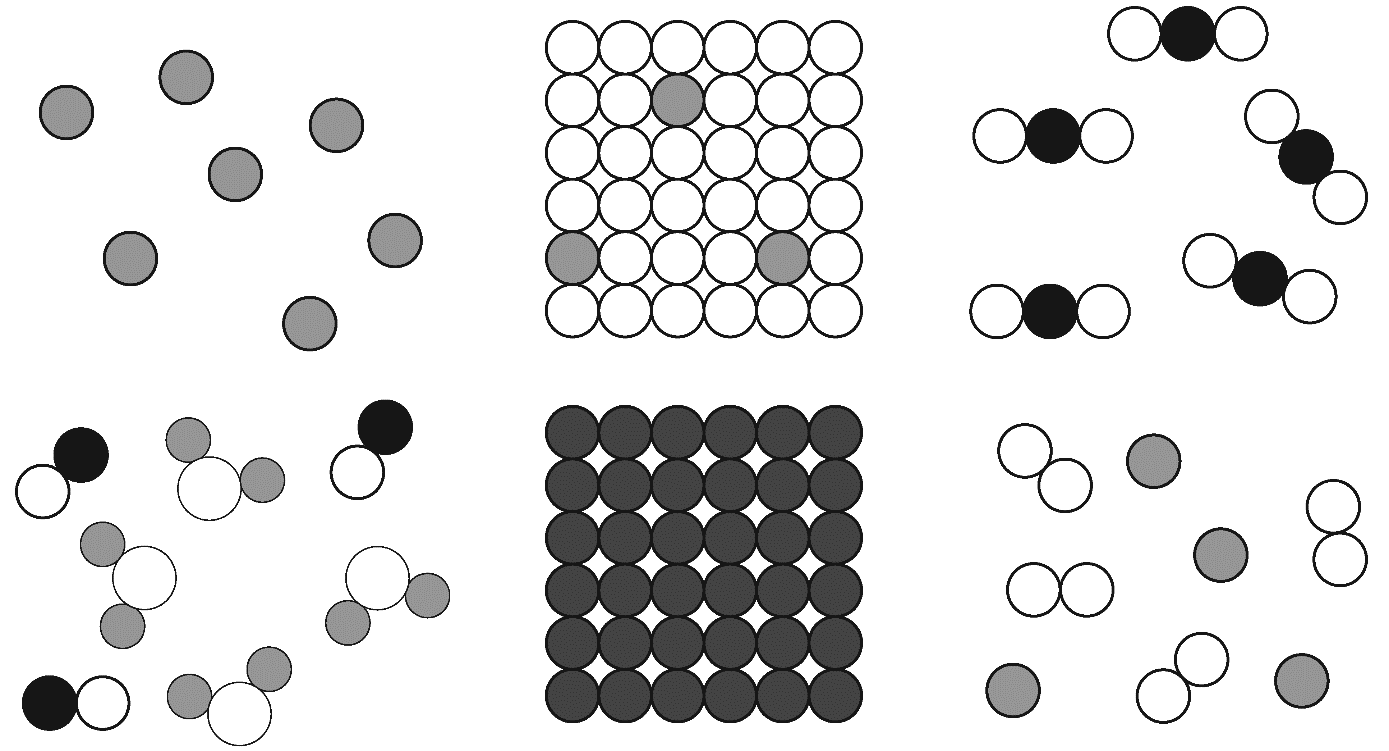 BCDEFName of gasApproximate volume of each gas in 100cm3 of airNitrogen N278Oxygen O221Argon Ar1carbon dioxide CO20.03Name of gasAtoms or molecules?Element or compound?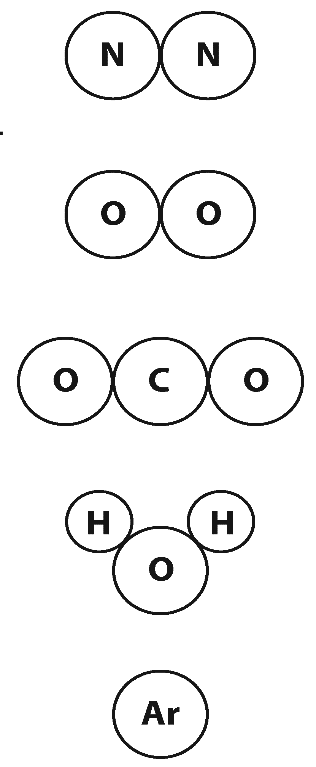 moleculeselementcompoundargonelementAmmoniaNH3Hydrogen peroxideH2O2Hydrogen chlorideHClHydrogen sulphideH2SOxygenO2MethaneCH4NameRelative chargeRelative massLocationProton+1 Positive1NucleusNeutron0  Neutral1NucleusElectron-1  Negative0  (1/2000)Outside nucleus